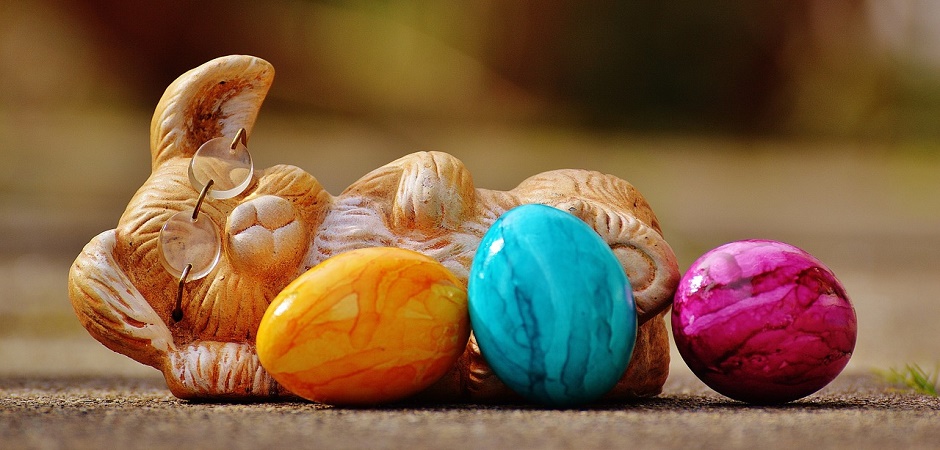 Easter application 2024                          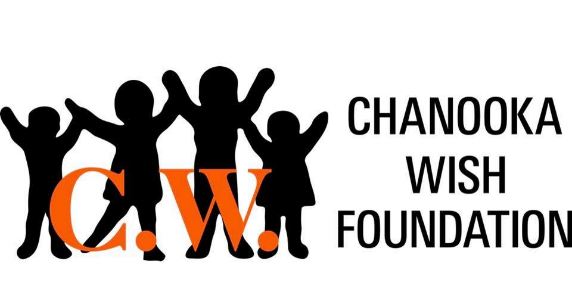 Family Name: Family Phone Number House Address: Easter Basket Request:Application available to families in need.  Need to have filled out the main application in order to apply to CW’s Easter program.  If you fill it out at start of school year you do not need to do again.  (Aug. 2023) Contact us for more information: 815-412-5130, Carolyn@chanookawf.orgDue by March 15th, 2024Submit to Carolyn@chanookawf.orgMail to: 25900 McEvilly Rd Minooka, IL 60447Child NameAgeGender